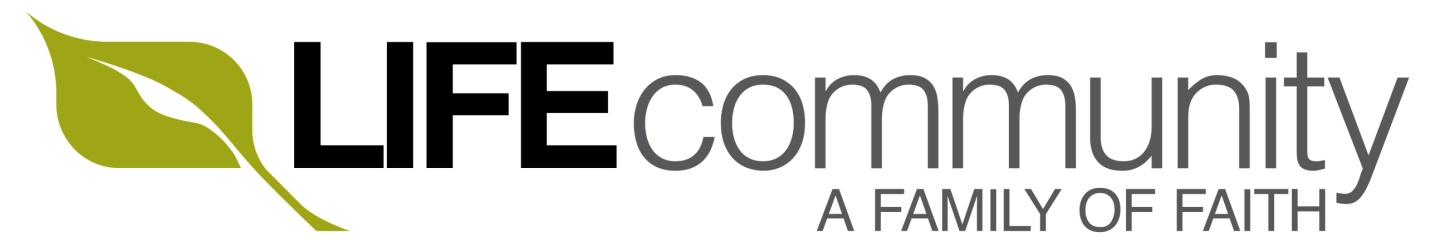 Chapel Release for Leading Edge AcademyThis permits the release of my child, _______________________________, to Jaime Johnson, Jessica Darley, Hannah Johnson or their designate for Chapel (Optional Release Time) once a week (Bi-weekly at the Maricopa campus) for up to one hour during the 2020-2021 school year. Student’s Grade 		_____________________Date				_____________________Parent/Guardian Signature	____________________________________Campus 			Gilbert ______	East Mesa______	Maricopa________